Endurance GB Escort Form for children aged 12 or under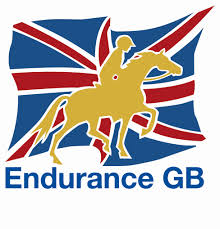 Endurance GB requires all children aged 12 or under to be accompanied at any type of ride/event by an escort. The escort can either be mounted or on foot. The escort must be over 18 years of age and can only escort a maximum of 2 children. A separate form is required for each child.When entering a ride, escorts need to indicate their agreement to act as escort on ride entry forms in the usual way. This form must be filled in by both the child’s parents and the escort. It must be signed by the escort in front of the ride secretary, who must also sign the form.In the event of the escort having to withdraw or retire from the ride, the junior rider(s) must also withdraw unless responsibility for them can be transferred to another suitable adult. In such a scenario, a fresh version of this form must be completed and signed by the junior riders’ parent(s) or person(s) with parental responsibility or if signed consent has been given for them on the parental consent form, by the accompanying adult if the parent is not at the ride. This will serve as a ‘transfer of responsibility’ form.By agreeing to escort children, escorts must be aware of the following requirements.Guidance for escorts:The escort must stay with their charge(s) whatever the circumstances (until suitable contingency is made by the HWSO). If escorting two children, both children must stay with the escort at all times. Responsibility cannot be passed to another adult without written permission of the parent(s) or other person(s) with parental responsibility or if signed consent has been given for them on the parental consent form, by the accompanying adult if the parent is not at the ride.If the escort is unable to take part in the ride/event either at the beginning or during the ride/event, a different escort can only be nominated by the parent(s) or person(s) with parental responsibility or if signed consent has been given for them on the parental consent form, by the accompanying adult if the parent is not at the ride, who must give their written permission. If this is not available, the child(ren) must retire.If on foot, the rider must keep close company with their escort.NB. Under no circumstance may the escort lead a horse/pony from their horse. Lead reins are not permitted, except in specific, designated lead rein classes.Date………….Name of ride:……………………………………………………………………….Sign and print names belowParent (or accompanying adult if the parent has given them signed consent)I nominate …………………..……………………(name of escort) to escort my child………………………………...(name of child) at this ride. Please state if riding of on foot …………………EscortI undertake to escort……………………………. (name of child) at this rideI have read and understand the guidance regarding escorting children given above. I agree to follow this guidance and to comply with Endurance GB’s Safeguarding responsibilities.Ride SecretaryI have witnessed the nominated escort’s signature for  ……………………………..        I understand that I cannot nominate a different escort at any stage as this is the sole responsibility of the parent or person with parental responsibility, or if signed consent has been given for them on the parental consent form, by the accompanying adult if the parent is not at the ride. who must give written permission for a change of escort by signing another escort form. 